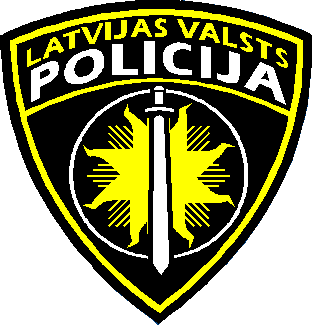 PĀRSKATSpar nepilngadīgo noziedzības stāvokli, noziedzīgos nodarījumos cietušajiem bērniem un noziedzības novēršanas problēmām 2016.gada 12 mēnešos. Pārskats sagatavots saskaņā ar likuma “Par policiju” 6.panta “Atklātums policijas darbā” pirmo daļu: “Policija dienesta interesēs par savu darbu informē Valsts un pašvaldību iestādes, kā arī iedzīvotājus” un “Bērnu noziedzības novēršanas un bērnu aizsardzības pret noziedzīgu nodarījumu pamatnostādnes 2013.-2019.gadam” V sadaļas “Pamatnostādnēs paredzēto uzdevumu un pasākumu plāns” 6.punktu: “Sagatavot pārskatu par nepilngadīgo noziedzības stāvokli, noziedzīgos nodarījumos cietušajiem bērniem, kā arī par noziedzības novēršanas problēmām.”Saīsinājumi LR - Latvijas Republika IeM - Iekšlietu ministrija MK - Ministru kabinetsIC - Informācijas centrsVP - Valsts policija KPP - Kārtības policijas pārvaldeKP – Kārtības policijaGKrPP - Galvenā kriminālpolicijas pārvaldeGKPP - Galvenā kārtības policijas pārvaldeKIP - Kriminālizmeklēšanas pārvaldeONAP - Organizētās noziedzības apkarošanas pārvaldeENAP - Ekonomisko noziegumu apkarošanas pārvaldeKVP - Kriminālizlūkošanas vadības pārvaldesKKP - Koordinācijas un kontroles pārvaldeSDP – Satiksmes drošības pārvaldeDKB - Dienestu koordinācijas birojsSUKB - Satiksmes uzraudzības un koordinācijas birojsPVN – Prevencijas vadības nodaļaVP RRP - Valsts policija Rīgas reģiona pārvalde NPN - Nepilngadīgo prevencijas nodaļaNLI - nepilngadīgo lietu inspektori IIIS - Integrētās iekšlietu informācijas sistēma KRASS - Kriminālprocesa informācijas sistēmaDWH – Datu noliktavas risinājums KL – KrimināllikumsKPL - Kriminālprocesa likums LAPK - Latvijas Administratīvo pārkāpuma kodekssBTAL - Bērnu tiesību aizsardzības likums ASV - Amerikas Savienotās ValstisCSN – Ceļu satiksmes negadījumsAS – Akciju sabiedrībaI Nepilngadīgo noziedzība Izvērtējot LR IeM IC statistikas datus 2016.gada 12 mēnešos salīdzinājumā ar 2015.gada 12 mēnešu analogo periodu, vērojams reģistrēto nepilngadīgo izdarīto noziedzīgo nodarījumu skaita neliels pieaugums. Pēc IeM IC datiem 2016.gada 12 mēnešos kopumā valstī reģistrēti  45639 (-1767) noziedzīgi nodarījumi, no tiem 907 (+13) izdarīja nepilngadīgās personas. Pārskata periodā samazinājies personu skaits, kuras izdarīja noziedzīgus nodarījumus – 11230 (-219), bet palielinājies nepilngadīgo personu skaits, kuras izdarīja noziedzīgus nodarījumus – 678 (+76). Līdz ar to, 2016.gada 12 mēnešos ir vērojama tendence palielināties reģistrēto nepilngadīgo izdarīto noziedzīgo nodarījumu skaitam, kā arī pieaudzis pašu nepilngadīgo personu skaits, kuras izdarīja noziedzīgus nodarījumus.2016.gada 12 mēnešos reģistrēti nepilngadīgo izdarītie noziedzīgi nodarījumi pēc noziedzīga nodarījuma grupas objekta (nav kvalifikācijas pēc KL panta (salīdzinājumā ar 2015.gada 12 mēnešiem)):	2016.gada 12 mēnešos reģistrēti nepilngadīgo izdarītie noziedzīgi nodarījumi, kuri kvalificējami pēc KL pantiem (salīdzinājumā ar 2015.gada 12 mēnešiem):2016.gada 12 mēnešos, salīdzinājumā ar 2015.gada 12 mēnešiem, nepilngadīgie visbiežāk ir izdarījuši noziedzīgus nodarījumus pret īpašumu 77% (-5%), samazinājies noziedzīgu nodarījumu skaits, kas saistīti ar apreibinošu vielu lietošanu, iegādāšanos, glabāšanu, izgatavošanu, pārvadāšanu un pārsūtīšanu 4% (- 1%), palielinājies noziedzīgo nodarījumu skaits pret personas veselību 6% (+2%), pret tikumību un dzimumneaizskaramību 1,1% (+0,6%), kā arī pēc KL 231.panta „Huligānisms” 2% (+1%). Atskaites periodā, atbilstoši personas vai sabiedrības interešu apdraudējuma raksturam un sabiedriskās bīstamības pakāpei, 22 (-6) no nepilngadīgo izdarītiem noziedzīgiem nodarījumiem ir kriminālpārkāpumi, 562 (+66) – mazāk smagi noziegumi, 289 (-39) – smagi noziegumi un 34 (-8) – sevišķi smagi noziegumi. Kopumā noziedzīgus nodarījumus vairākums - 88%, ir izdarījuši zēni, savukārt meitenes tikai 12%. Jāatzīmē, ka palielinājies mazāk smago noziegumu skaits, bet kriminālpārkāpumu skaits ir palicis tāds pats, savukārt samazinājies smago un sevišķi smago noziegumu skaits, kurus izdarīja zēni: 21 (+/-0) kriminālpārkāpumus, 497 (+52) mazāk smagus noziegumus, 275 (-43) smagus noziegumus un 33 (-6) sevišķi smagus noziegumus, kā arī ir samazinājies kriminālpārkāpumu skaits un sevišķi smago noziegumu skaits, bet palielinājies mazāk smago un smago noziegumu skaits, kurus izdarīja meitenes: 1 (-6) kriminālpārkāpumus, 82 (+29) mazāk smagus noziegumus, 24 (+10) smagus noziegumus un 1 (-3) sevišķi smagus noziegumus.Kopumā 2016.gada 12 mēnešos zēni izdarīja 95 % kriminālpārkāpumu, 88% mazāk smagu noziegumu, 95% smagu noziegumu un 97 % sevišķi smagu noziegumu.Pēc VP Īslaicīgo aizturēšanas vietu sniegtajiem datiem 2016.gada 12 mēnešos salīdzinājumā ar iepriekšējo atskaites periodu ir aizturēts, apcietināts un konvojēts sekojošs nepilngadīgo personu skaits: Veicot statistikas datu analīzi, var izdarīt secinājumu, ka samazinājies apcietināto personu skaits, savukārt palielinājies uz procesuālajām darbībām no ieslodzījuma vietām konvojēto personu skaits. VP RRP KPP NPN 2016.gada 12 mēnešos bija ievietoti 220 (-67) bērni: Lielākā daļa no NPN ievietotajiem bērniem ir tādi, kuri ir nonākuši tādos apstākļos, kas bīstami bērnam, kā arī bērni, kuri ir izdarījuši darbības, par kurām paredzēta administratīvā atbildība vai kriminālatbildība, un bērni, kuri bija izsludināti meklēšanā. Saistībā ar katru bērnu pastāvīgi tiek veikts preventīvais darbs ar mērķi novērst bērnu nepietiekamu uzraudzību, iegūt informāciju par viņu izdarītajiem likumpārkāpumiem, kā arī prettiesiskajām darbībām, kas vērstas pret viņu vai citām personām, kā arī nepieļaut turpmākās prettiesiskās darbības. Pastāvīgi notiek sadarbība ar bāriņtiesām, sociālajiem dienestiem, izglītības pārvaldēm u.c. iestādēm sekmīgai bērnu problēmu risināšanai. Tiek veikts preventīvais darbs ar bērnu vecākiem, to aizbildņiem. Lai varētu informēt minētās institūcijas par bērna problēmām, kā arī iegūtu par bērnu un viņa ģimeni nepieciešamo informāciju, tiek izsūtītas rakstiskā veidā informācijas un pieprasījumi.Saskaņā ar BTAL 58.panta trešo daļu, 2016.gada 12  mēnešos VP KP struktūrvienību inspektori, kuri veic dienesta pienākumus NLI jomā, nepilngadīgo likumpārkāpēju individuālās prevencijas uzskaitē ir ņēmuši 333 nepilngadīgos, kas, salīdzinot ar 2015.gada 12 mēnešiem, ir par 13 likumpārkāpējiem vairāk un atskaites perioda beigās VP nepilngadīgo likumpārkāpēju individuālās prevencijas uzskaitē atradās 344 (-26) nepilngadīgās personas. Atrodoties uzskaitē 194 (+27) nepilngadīgie izdarīja noziedzīgus nodarījumus, bet 250 (+46) – administratīvus pārkāpumus. 2016.gada 12 mēnešos 323 (-25) bērni vecumā no 7 līdz 18 gadiem nonāca VP redzeslokā sakarā ar likumpārkāpumu izdarīšanu un 162 (+8) nepilngadīgās personas NLI redzeslokā nonāca sistemātiskas klaiņošanas dēļ. Savukārt 37 bērni vecumā no 7 līdz 14 gadu vecumam izdarīja smagus vai sevišķi smagus noziegumus vai atkārtoti izdarīja noziedzīgus nodarījumus, kas ir par 19 personām mazāk nekā 2015.gada 12 mēnešos. Atskaites periodā izbeigtie pret nepilngadīgajiem uzsāktie kriminālprocesi (salīdzinājumā ar 2015.gada 12 mēnešiem): 2016.gada 12 mēnešos pirmās instances tiesas par KL paredzēto noziedzīgo nodarījumu izdarīšanu pieņēma 126 (+3) lēmumus par audzinoša rakstura piespiedu līdzekļu piemērošanu nepilngadīgām personām vecumā no 11 līdz 18 gadiem un 1 lēmumu par medicīniska rakstura piespiedu līdzekļu piemērošanu nepilngadīgajām personām. 2016.gada 12 mēnešos tika notiesāti 377 nepilngadīgie (-36), no kuriem 23 (+8) nepilngadīgajiem tika piemēroti audzinoša rakstura piespiedu līdzekļi. Pēc IeM IC datiem, 2016.gada 12 mēnešos pašvaldību administratīvās komisijas pieņēma 884 lēmumus par audzinoša rakstura piespiedu līdzekļu piemērošanu bērniem par viņu izdarītajiem administratīvajiem pārkāpumiem, kas ir par 763 lēmumiem vairāk kā   2015.gada 12 mēnešos . II Cietušie bērni Pēc IeM IC datiem 2016.gada 12 mēnešos noziedzīgos nodarījumos kopā cietušas 14370 (-753) personas, no tām 564 (+38) bērni, no tiem 244 (-11) vecumā no 14 līdz 18 gadiem, 110 (-2) vecumā no 11 līdz 14 gadiem, 92 (+1) vecumā no 7 līdz 11 gadiem un 96 (+24) vecumā no 0 līdz 7 gadiem. Kopā mazgadīgo cietušo personu skaits ir 298, kas ir par 19 personām vairāk, salīdzinājumā ar iepriekšējo periodu. No noziedzīgos nodarījumos cietušajiem bērniem, zēni ir 289 (+19) un meitenes – 275 (+19). Atskaites periodā noziedzīgo nodarījumu rezultātā cietušo bērnu skaits: 2016.gada 12 mēnešos, salīdzinājumā ar 2015.gada 12 mēnešiem, visbiežāk bērni cietuši no noziedzīgiem nodarījumiem pret tikumību un dzimumneaizskaramību – 26% gadījumu (-1,4%), mantiskiem nodarījumiem – 20% (-3,5%), no cietsirdības un vardarbības (KL 174.pants) – 19,3% bērnu (+0,5%) un no nodarījumiem pret dzīvību un veselību – 10,4% (-0,8%).  Palielinoties bērnu vecumam, pieaug risks ciest no noziedzīgiem nodarījumiem pret tikumību un dzimumneaizskaramību. Visbiežāk no iepriekš minētajiem noziedzīgiem nodarījumiem cieš meitenes, zēni retāk.Kā pozitīvu jāatzīmē, ka atskaites periodā salīdzinot ar iepriekšējo periodu nav notikusi neviena nepilngadīgās personas nolaupīšana (KL – 153.pants) un tirdzniecība (KL – 154.1pants), kā arī neviena nepilngadīgā persona nav tikusi nosūtīta seksuālai izmantošanai (KL – 165.1pants). Kā negatīvu jāatzīmē, ka atskaites periodā, salīdzinot ar iepriekšējo periodu, palielinājies bērnu skaits, kuri cietuši no pavešanas netiklībā (KL – 162.pants) 41 (+14) un no cietsirdības un vardarbības (KL – 174.pants) 109 (+10). 2016.gada 12 mēnešos reģistrētie noziedzīgie nodarījumi pēc noziedzīga nodarījuma grupas objekta (nav kvalifikācijas pēc KL panta): Pēc IeM IC datiem 2016.gada 12 mēnešos, sadalījumā pēc noziedzīga nodarījuma izdarīšanas vietas, bērni visbiežāk cietuši: 115 (+31) dzīvoklī, 74 (+6) pilsētā, 69 (-26) uz ielas, 64 (-11) dzīvojamajā mājā un 21 (-3) mācību iestādē.2016.gadā Valsts policijas Galvenā kriminālpolicijas pārvaldē kā viena no prioritātēm bija noteikta noziedzīgu nodarījumu pret nepilngadīgo un mazgadīgo personu dzimumneaizskaramību vērstu noziegumu, tai skaitā noziedzīgu nodarījumu, kas saistīti ar bērnu pornogrāfijas izplatīšanu ar augsto tehnoloģiju palīdzību, apkarošana.Noziedzīgus nodarījumus, kurus izdarījušas nepilngadīgās un mazgadīgās personas, kā arī noziedzīgus nodarījumus, kas vērsti pret nepilngadīgu un mazgadīgu personu tikumību un dzimumneaizskaramību, par kuru izdarīšanu paredzēta kriminālatbildība, tai skaitā noziedzīgu nodarījumu, kas saistīti ar bērnu pornogrāfijas izplatīšanu ar augsto tehnoloģiju palīdzību, apkaro pēc noteiktas sistēmas un kompetences vairākas Valsts policijas struktūrvienības dažādos līmeņos (iecirknis – reģiona pārvalde – galvenā pārvalde). Valsts policijas reģionu pārvaldes un iecirkņi izmeklē ar bērnu tikumību un dzimumneaizskaramību, kā arī seksuālās izmantošanas materiālu izplatīšanu saistītus noziedzīgus nodarījumus, kas izdarīti bez augsto tehnoloģiju palīdzības un to izmeklēšana nav tehnoloģiski komplicēta.Valsts policijas Rīgas reģiona pārvaldes (RP) Kriminālpolicijas pārvaldes (KrPP) 1.biroja 4.nodaļas (Nodaļa) kompetencē ir pret nepilngadīgo tikumību un dzimumneaizskaramību vērsto noziedzīgo nodarījumu apkarošana. Nodaļa organizē, plāno un veic operatīvās un procesuālās darbības, lai novērstu, izmeklētu un atklātu noziedzīgus nodarījumus, kas vērsti pret nepilngadīgu un mazgadīgu personu tikumību un dzimumneaizskaramību, par kuru izdarīšanu paredzēta kriminālatbildība pēc Krimināllikuma (KL) 159.panta 3.daļas, KL 160.panta 2. un 3.daļas, KL 161.panta un KL 162.panta, ja ir pamats un iemesli uzsākt kriminālprocesu pret personu, kas nav Latvijas Republikas pilsonis un pastāvīgais iedzīvotājs, ja tā zināma vai pastāv procesuālo piespiedu līdzekļu vai drošības līdzekļu piemērošanas nosacījumi; pēc KL 162.panta par intelektuāla rakstura noziedzīgām darbībām, ja tās veiktas interneta vidē vai izmantojot citus elektroniskos sakaru līdzekļus; pēc KL 166.panta 2., 3. un 4.punkta, ja noziedzīgs nodarījums vērsts pret nepilngadīgu un mazgadīgu personu tikumību un dzimumneaizskaramību. Tāpat, lai nodrošinātu efektīvu pirmstiesas izmeklēšanu, normatīvajos aktos noteiktajā kārtībā, Nodaļa pieņem lietvedībā kriminālprocesus, kas uzsākti VP Rīgas RP teritoriālajos policijas iecirkņos par noziedzīgiem nodarījumiem, kas vērsti pret nepilngadīgu un mazgadīgu personu tikumību un dzimumneaizskaramību; uzkrāj, apkopo un analizē informāciju par noziedzīgiem nodarījumiem, kas vērsti pret nepilngadīgu un mazgadīgu personu tikumību un dzimumneaizskaramību, kā arī savas kompetences ietvaros koordinē un normatīvajos aktos noteiktajā kārtībā kontrolē noziedzīgo nodarījumu, kas veikti pret nepilngadīgo un mazgadīgo personu tikumību un dzimumneaizskaramību, novēršanu un atklāšanu, kā arī sniedz metodisku un praktisku palīdzību šajā jomā VP Rīgas RP teritoriālajiem policijas iecirkņiem.VP GKrPP līmenī saskaņā ar reglamentiem ir noteiktas šādas kompetences:Kriminālizmeklēšanas pārvalde (KIP) veic noziedzīgu nodarījumu, kas vērsti pret nepilngadīgo un mazgadīgo personu tikumību un dzimumneaizskaramību, atklāšanu un apkarošanu (KL 159.panta 2. un 3.daļa, KL 160.panta 2. un 3.daļa, KL 161.panta, KL 162.panta, KL 164.panta 3. un 4.daļa, KL 166.panta 3. un 4.daļa), kā arī informācijas uzkrāšanu, apkopošanu un analizēšanu par šāda veida noziedzīgiem nodarījumiem.Organizētās noziedzības apkarošanas pārvalde (ONAP) veic noziedzīgu nodarījumu saistībā ar cilvēku tirdzniecību un personu, t.sk. nepilngadīgo seksuālo izmantošanu atklāšanu un novēršanu.Ekonomisko noziegumu apkarošanas pārvalde (ENAP) veic noziedzīgu nodarījumu, kas saistīti ar pornogrāfiska rakstura materiālu izplatīšanu tiešsaistē, kuros aprakstīta vai attēlota bērnu seksuāla izmantošana, atklāšanu un novēršanu.Saskaņā ar Iekšlietu ministrijas (IeM) Informācijas centra (IC) Sodu Reģistra datu noliktavas sistēmas (DWH) datu masīvu “201612” 2016.gadā valstī pēc KL 161.panta (Seksuāla rakstura darbības ar personu, kura nav sasniegusi 16 gadu vecumu) kopumā uzsākti 54 kriminālprocesi (visi kriminālprocesi uzsākti VP), par atklātiem tiek uzskaitīti 45 kriminālprocesi, t.sk. 29 kriminālprocesi no 2016.gadā uzsāktajiem kriminālprocesiem, kriminālvajāšanas uzsākšanai uz prokuratūru nosūtīti 44 kriminālprocesi.Pēc KL 162.panta (Pavešana netiklībā) valstī kopumā uzsākti 45 kriminālprocesi (Valsts policijā – 42 kriminālprocesi), par atklātiem tiek uzskaitīti 28 kriminālprocesi (visi VP), t.sk. 9 kriminālprocesi (visi VP) no 2016.gadā uzsāktajiem kriminālprocesiem, kriminālvajāšanas uzsākšanai uz prokuratūru nosūtītas 27 krimināllietas (visas VP), t.sk. 9 krimināllietas (visas VP) no 2016.gadā uzsāktajiem kriminālprocesiem.Pēc KL 162.1 panta (Pamudināšana iesaistīties seksuālās darbībās) valstī kopumā uzsākti 14 kriminālprocesi (visi VP), par atklātiem tiek uzskaitīti 9 kriminālprocesi (visi VP), t.sk. 4 kriminālprocesi no 2016.gadā uzsāktajiem kriminālprocesiem, kriminālvajāšanas uzsākšanai uz prokuratūru nosūtītas 8 krimināllietas (visas VP), t.sk. 4 krimināllietas no 2016.gadā uzsāktajiem kriminālprocesiem. Saskaņā ar VP GKrPP ONAP sniegto informāciju VP kopumā uzsākti 3 kriminālprocesi pēc KL 164.panta (Par nepilngadīgo iesaistīšanu prostitūcijā un piespiešana nodarboties ar prostitūciju), no kuriem viens kriminālprocess papildus kvalificēts arī pēc KL 165.panta (Sutenerisms), un minētā kriminālprocesa ietvaros 3 nepilngadīgas Latvijas Republikas pilsones atzītas par cietušām personām, kurām tika sniegta rehabilitācija “Resursu centrā sievietēm “Marta””. 2016.gadā kriminālvajāšanas uzsākšanai uz prokuratūru tika nosūtīta viena krimināllieta par nepilngadīgu personu tirdzniecību seksuālās izmantošanas nolūkā attiecībā pret 2 Latvijas Republikas pilsoņiem (vīrietis un nepilngadīga sieviete), pēc KL 164. panta 3.1 daļas attiecībā pret 2 Latvijas Republikas pilsoņiem (vīrieši) un pēc KL 165.panta 3.daļas attiecībā pret 2 Latvijas Republikas pilsoņiem (sieviete un vīrietis). Pēc KL 166.panta 3.daļas (Pornogrāfiska priekšnesuma demonstrēšana, intīma rakstura izklaides ierobežošanas un pornogrāfiska rakstura materiāla aprites noteikumu pārkāpšana) valstī kopumā uzsākti 8 kriminālprocesi (visi VP), par atklātiem tiek uzskaitīti 3 kriminālprocesi (visi VP), t.sk. viens kriminālprocess no 2016.gadā uzsāktajiem kriminālprocesiem, kriminālvajāšanas uzsākšanai uz prokuratūru nosūtītas 2 krimināllietas (visas VP), t.sk. viena krimināllieta no 2016.gadā uzsāktajiem kriminālprocesiem. Pēc KL 172.panta (Par nepilngadīgā iesaistīšanu noziedzīgā nodarījumā) valstī kopumā uzsākti 10 kriminālprocesi (visi VP), par atklātiem tiek uzskatīti 10 kriminālprocesi (visi VP), t.sk. 6 kriminālprocesi no 2016.gadā uzsāktajiem kriminālprocesiem, kriminālvajāšanas uzsākšanai uz prokuratūru nosūtītas 8 krimināllietas (visas VP), t.sk. 4 krimināllietas no 2016.gadā uzsāktajiem kriminālprocesiem. Pēc KL 174.panta (Par cietsirdību un vardarbību pret nepilngadīgo) valstī kopumā uzsākti 139 kriminālprocesi, par atklātiem tiek uzskaitīti 60 kriminālprocesi, t.sk. 30 kriminālprocesi no 2016.gadā uzsāktajiem kriminālprocesiem, kriminālvajāšanas uzsākšanai uz prokuratūru nosūtītas 57 krimināllietas, t.sk. 30 krimināllietas no 2016.gadā uzsāktajiem kriminālprocesiem. VP kopumā uzsākti 132 kriminālprocesi, par atklātiem tiek uzskaitīti 60 kriminālprocesi, t.sk. 30 kriminālprocesi no 2016.gadā uzsāktajiem kriminālprocesiem, kriminālvajāšanas uzsākšanai uz prokuratūru nosūtītas 57 krimināllietas, t.sk. 30 krimināllietas no 2016.gadā uzsāktajiem kriminālprocesiem.Jānorāda, ka cīņā ar bērnu seksuālo izmantošanu, regulāri tiek uzlabota informācijas apmaiņa gan starp VP reģionu pārvalžu struktūrvienībām, gan nevalstiskajām organizācijām. Tāpat VP kriminālpolicijas struktūrvienībās regulāri notiek darbinieku kapacitātes celšana un apmācība, t.sk. izmantojot ES dalībvalstu praktisko pieredzi. Atskaites periodā tika turpināta sadarbība ar Latvijas Interneta asociāciju NET-SAFE Latvia – Drošāka interneta centru. Tā, 2016.gadā VP GKrPP ENAP no sadarbības partnera NET-SAFE Latvia saņēma un apstrādāja 24 paziņojumus par bērnu seksuālu izmantošanu saturošiem materiāliem failu apmaiņas programmās un interneta resursos. 2016.gadā pastiprināta uzmanība tika pievērsta nepilngadīgo personu meklēšanai, jo šīs personas ietilpst riska grupā, kas nespēj sevi aizsargāt un tāpēc pastāv lielāka iespēja kļūt par noziedzīga nodarījuma upuriem. 2016.gada sākumā meklēšanā atradās 50 nepilngadīgas bezvēsts pazudušās personas. Kopumā 2016.gadā ņemtas uzskaitē 260 minētās kategorijas personas, no kurām 175 nepilngadīgas personas atrastas un atskaites perioda beigās meklēšanā atradās 85 nepilngadīgas personas. Pārsvarā tiek meklēti nepilngadīgie, kas aizbēguši no internātiem, sociālās aprūpes centriem u.c. iestādēm, kā arī no nelabvēlīgām ģimenēm un to vidējais vecums ir 14-16 gadi.Jāatzīmē, ka 2016.gadā tika īstenoti arī pasākumi Eiropas Savienības (ES) Politikas cikla atbilstoši ES Padomes secinājumiem par ES prioritāšu noteikšanu cīņai pret smago un organizēto noziedzību laikposmā no 2014. līdz 2017.gadam Eiropas multidisciplinārās platformas pret kriminālapdraudējumiem (EMPACT) ietvaros, t.sk. prioritātē „Kibernoziegumi” apakšprioritāte “Bērnu pornogrāfija un izmantošana” (atbildīgā struktūrvienība ir VP GKrPP ENAP) un prioritātē „Cilvēku tirdzniecība” (atbildīgā struktūrvienība VP GKrPP Organizētās noziedzības apkarošanas pārvalde (ONAP)). Prioritāšu ietvaros tiek izstrādāti operatīvās rīcības plāni (OAP), kas ietver virkni multidisciplināru un starpinstitucionālu pasākumu, t.sk. informācijas sagatavošanu par noteiktu noziedzības jomu, informācijas apkopošanu par noziedzīgos nodarījumus izdarījušām personām un veiktajām izmeklēšanām, kopīgu izmeklēšanu iniciēšana, preventīva rakstura pasākumu organizēšana, dažādu jaunu instrumentu un mehānismu piemērošana u.tml. 2016.gada 1.jūlijā VP tika parakstīta partnerība ar Beļģijas policiju par dalību EMPACT prioritātes “Bērnu seksuālā izmantošana tiešsaistē” pasākumos, kuri tiek finansēti ar Eiropola deleģēšanas līgumu. VP GKrPP Starptautiskās sadarbības biroja (SSB) Eiropola Latvijas nacionālā nodaļa (LNN) atskaites periodā nodrošināja darbu sadarbībā ar kompetentajām nacionālajām iestādēm Eiropola Analītisko rīcības failu (ARF) fokālajos punktos (FP), tai skaitā FP „TWINS” (Bērnu pornogrāfija), kur par kompetentajām tiesībaizsardzības iestādēm ir nozīmētas VP GKrPP ENAP un VP Rīgas reģiona pārvaldes (RP) Kriminālpolicijas pārvaldes (KrPP) 1.biroja 4.nodaļa, un FP “PHOENIX” (cilvēku tirdzniecība), par kompetento tiesībaizsardzības iestādi ir nozīmēta VP GKrPP ONAP. ARF FP ir vērsti uz aktuālās informācijas ievākšanu, apkopošanu un analīzi par organizēto grupu aktivitātēm un aktuālākajiem noziedzīgajiem nodarījumiem ES un ārpus tās robežām. Dalība FP nodrošina piekļuvi citu dalībvalstu datiem, aktuālās operatīvās un izmeklēšanas informācijas apmaiņu, kā arī kopēju pārrobežu operāciju organizēšanu ar mērķi atklāt un neitralizēt organizētās noziedzības tīklus un to noziedzīgi iegūtos līdzekļus.Atskaites periodā sadarbībā ar IeM IC un Interpola Ģenerālsekretariātu (IPSG) tika nodrošināta I-24/7 komunikāciju tīkla ierīkošana trijās darba stacijās ICSE DB (Interpola Starptautiskās bērnu seksuālās izmantošanas datu bāze) pieslēguma nodrošināšanai un aprīkošanai ar darba stacijām atbilstoši norādītajai specifikācijai. Sadarbībā ar IPSG tika veikti testa dati I24/7 tīkla pieslēgumam tiešsaistes režīmā un informācijas apmaiņa I24/7 tīklā. Tāpat sadarbībā ar IeM IC tiek turpināta komunikācija par darba staciju nokonfigurēšanu atbilstoši ICSEv3 prasībām un papildus monitoru uzstādīšanu. 2016.gadā sadarbībā ar IeM IC tika pieslēgta ICSE datu bāze VP GKrPP ENAP, KIP un Rīgas RP KrPP. Papildus tam sadarbībā ar IPSG ekspertiem tika noorganizētas apmācības Latvijā VP amatpersonām, kas ikdienā strādā ar minēto datu bāzi.2016.gadā VP GKrPP amatpersonas piedalījās nodibinājuma “Centrs Dardedze” projektā “Bērna interešu aizstāvība – bērna kā vardarbības upura/liecinieka labākai aizsardzībai” (Child Advocacy Centre – toward better protection of child victims/witnesses of violence in close relationships). Projekta mērķis ir aizstāvēt un atbalstīt bērnus, kuri ir kļuvuši par vardarbības upuriem vai lieciniekiem attiecībās ar tuviniekiem, uzlabot to speciālistu kompetences un prasmes, kas strādā ar vardarbībā cietušiem bērniem, izglītot sabiedrību par vardarbības sekām. Projekta ietvaros izveidota Nacionālā ekspertu padome, kuras uzdevums ir novērtēt bērnu, kas ir vardarbības upuri/liecinieki situāciju valstī, identificēt trūkumus, apkopot labās un sliktās prakses ar mērķi nodrošināt labāku aizsardzību bērniem.Papildus tam atskaites periodā VP GKrPP amatpersonas turpināja sadarbību ar nevalstiskajām organizācijām, t.sk. “Resursu centru sievietēm “Marta”” un biedrību “Patvērums “Drošā māja””, kuras sniedz atbalstu cilvēku tirdzniecībā cietušajām personām.2016.gadā tika sagatavoti vairāki informatīva un analītiska rakstura dokumenti par noziedzības tendencēm un aktuāliem noziedzības apkarošanas jautājumiem, sniegta informācija starptautisku ziņojumu sagatavošanai, kā arī sniegti viedokļi, atzinumi, priekšlikumi dažādiem informatīvajiem ziņojumiem un pētījumiem, t.sk. izvērtēts informatīvā ziņojuma “Bērnu noziedzības novēršanas un bērnu aizsardzības pret noziedzīgu nodarījumu pamatnostādņu 2013.–2019.gadam īstenošanas vidusposma (2013.-2015.gadā) novērtējums” projekts; sagatavota informācija uz Eiropola NB EMPACT THB anketā iekļautajiem jautājumiem par bērnu iesaisti cilvēku tirdzniecībā; sniegta informācija IeM saistībā ar Latvijas viedokļa sagatavošanu par saņemtajām rekomendācijām ANO Bērnu tiesību komitejas 71.sesijā; sniegta informācija Rīgas Pašvaldības policijas Bērnu likumpārkāpumu profilakses nodaļai par cilvēktirdzniecību un to pamata risku stāvokli 2015.-2016.g.Atskaites periodā VP GKrPP amatpersonas piedalījās gan ekspertu sanāksmēs, gan nacionālā un starptautiska līmeņa mācībās saistībā ar noziedzīgu nodarījumu pret bērnu tikumību un dzimumneaizskaramību novēršanu un apkarošanu. III Citi pārkāpumi, kurus izdarījuši nepilngadīgie un pārkāpumi, kuru rezultātā cietušie ir nepilngadīgieIevērojot ilggadējas pārskatu par nepilngadīgo noziedzības stāvokli un cietušajiem bērniem iestrādes, kā arī ņemot vērā to, ka “Bērnu noziedzības novēršanas un bērnu aizsardzības pret noziedzīgu nodarījumu pamatnostādnes 2013.-2019.gadam” sadaļā „Situācijas raksturojums un identificētās problēmas” ir iekļautas tādas situāciju raksturojošas pozīcijas, kā nepilngadīgo citu izdarīto likumpārkāpumu skaita izmaiņas tendences un bērnu aizsardzība ceļu satiksmes drošības jomā, zemāk apskatāma atbilstoša papildus statistika:1.	Administratīvo pārkāpumu tendences un dinamika.2016.gada 12 mēnešos valstī kopumā 5425 (- 574) sastādīto administratīvo pārkāpumu protokolu skaits nepilngadīgām personām vecumā no 14 līdz 18 gadiem:2016.gada 12 mēnešos samazinājās arī nepilngadīgo personu skaits, kuras izdarīja administratīvos pārkāpumus – 3104, kas ir par 338 personām mazāk, salīdzinājumā ar iepriekšējo periodu:Veicot datu analīzi var secināt, ka šogad samazinājies gan pārkāpumu, gan personu skaits smēķēšanas un narkotisko vielu iegādāšanā, glabāšanā un lietošanā, alkoholisko dzērienu vai citu apreibinošu vielu lietošanas vai atrašanās alkoholisko dzērienu vai citu apreibinošu vielu ietekmē, kā arī samazinājies sīko huligānismu pārkāpumu skaits, bet nedaudz palielinājies sīko huligānismu izdarījušo personu skaits. Nedaudz palielinājies arī maznozīmīgu miesas bojājumu tīšās nodarīšanas jomā personu un pārkāpumu skaits. Lai novērstu nepilngadīgo izdarītos likumpārkāpumus, liela nozīme ir preventīvajam darbam ar nepilngadīgajiem. VP to realizē divos virzienos - gan kā vispārējo prevenciju (dažādu akciju, lekciju, reidu u.c. pasākumu ietvaros), gan kā individuālo prevenciju (attiecas uz konkrētām personām), ar mērķi novērst un atturēt nepilngadīgās personas no noziedzīgu nodarījumu izdarīšanas. Saskaņā ar BTAL 58.panta pirmo daļu, par vadošo iestādi bērnu likumpārkāpumu profilakses darba organizēšanā, starpinstitucionālās sadarbības veidošanā un atbildīga par profilaktiskā darba veikšanu ar BTAL 58.panta otrajā daļā minētajiem bērniem ir noteikta pašvaldība. Valsts policija par visiem BTAL 58.panta otrajā daļā minētajiem bērniem informē pašvaldību.2016.gada 12 mēnešos, salīdzinājumā ar 2015.gada 12 mēnešiem, kopumā samazinājies sastādīto administratīvo pārkāpumu protokolu skaits personām par bērnu tiesību pārkāpšanu – 2986, kas ir par 184 protokoliem mazāk:2016.gada 12 mēnešos nedaudz palielinājies vecākiem vai personām, kas tos aizstāj, sastādīto protokolu skaits par bērna, kas nav sasniedzis septiņu gadu vecumu, atstāšanu bez uzraudzības (LAPK 172.4 panta pirmā daļa), pieaudzis citām personām sastādīto protokolu skaits par fizisku vai emocionālu vardarbību pret bērnu (LAPK 172.2 panta pirmā daļa), samazinājies sastādīto protokolu skaits par bērna aprūpes pienākumu nepildīšanu (LAPK 173.panta pirmā daļa), un par bērna aprūpes pienākumu nepildīšanu, ja tā rezultātā bērns izdarījis sīko huligānismu vai lietojis narkotiskās vai psihotropās vielas bez ārsta nozīmējuma, vai atradies alkoholisko dzērienu ietekmē vai nodarbojies ar ubagošanu (LAPK 173.panta otrā daļa).2.	Nepilngadīgo cietušo skaita dinamika ceļu satiksmes negadījumos un izdarītie pārkāpumi ceļu satiksmes jomā. 2016.gada 12 mēnešos, salīdzinājumā ar 2015.gada 12 mēnešiem, valstī ir palielinājies ievainoto bērnu skaits, kuri cietuši CSN – 709 (+54), savukārt samazinājies bojā gājušo bērnu skaits – 8 (-10). CSN cietušo un bojā gājušo bērnu skaits vecuma grupās: Galvenie iemesli minētajiem CSN ir šādi: mazāk aizsargātajiem ceļu satiksmes dalībniekiem - gājējiem vai velobraucējiem, nav bijis atstarotājs vai apģērbs ar atstarojošiem elementiem; velosipēds nav bijis aprīkots atbilstoši ceļu satiksmes noteikumiem;drošības jostu nelietošana (vadītājiem un pasažieriem);noteikumu pārkāpšana, kuri paredz bērnu pārvadāšanai paredzēto drošības līdzekļu lietošanu;nepareiza pārvietošanās pa ceļu – pa nepareizo ceļa pusi vai pat pa ceļa vidu;nepareizā ātruma izvēle atbilstoši ceļa un meteoroloģiskiem apstākļiem.Pēc LAPK 149.32 panta trešās daļas „Par to noteikumu pārkāpšanu, kuri paredz bērnu pārvadāšanai paredzēto drošības līdzekļu lietošanu” 2016.gada 12 mēnešos sodīti 426 vadītāji, kas ir par 33 mazāk, nekā 2015.gada 12 mēnešos.2016.gada 12 mēnešos, salīdzinājumā ar 2015.gada 12 mēnešiem, samazinājies nepilngadīgām personām (14 -17 g.v.) sastādīto administratīvā pārkāpuma protokolu skaits par satiksmes noteikumu neievērošanu:IV Preventīvie pasākumiLai uzlabotu bērnu drošību, svarīga ir gan bērnu, gan vecāku izglītošana, kur nozīmīga loma ir VP preventīvajam darbam. VP NLI 2016.gada 12 mēnešos īstenojoši 2 901 preventīvos pasākumus (neieskaitot individuālās prevencijas pasākumus).Pēc VP GKPP PVN sniegtās informācijas 2016.gada 12 mēnešos, lai veicinātu bērnu vispārējo drošību tika veikti 647 preventīvie pasākumi vispārējās drošības jomā (drošība uz ielas; drošība mājās un ārpus tās; ugunsdrošība; drošība skolā; nelaimes gadījumu riski attiecīgajos apstākļos un gadalaikā – ziemā, vasarā; drošība pirotehnikas lietošanā u.c.). Tika apmeklētas izglītības iestādes, demonstrējot informatīvi izglītojošas prezentācijas „Sargā sevi pats!”, „Mana droša diena”, “Bīstami uz ledus”, „Droša vasara – Tava vasara”. Tika veikti preventīvie pasākumi, kuru laikā tika spēlēta spēle ”Sivēns lielpilsētā” un demonstrēta filma “Aiz žoga”. Ar Valsts policijas tēlu Runča Rūda un Bebra Bruno iesaisti stāstīts par dažādiem drošības riskiem, tai skaitā par rīcību, satiekot uz ielas svešinieku.Tika rīkoti 546 preventīvie pasākumi ceļu satiksmes drošības uzlabošanai, lai mazinātu risku mazāk aizsargātajiem ceļu satiksmes dalībniekiem – gājējiem un velosipēdistiem nokļūt ceļu satiksmes negadījumos, kā arī par gaismu atstarojošu elementu diennakts tumšajā laikā lietošanas nozīmi. Tika apmeklētas izglītības iestādes, demonstrējot informatīvi izglītojošas prezentācijas „Ceļu satiksmes drošība”, „Ceļu satiksmes noteikumi”, „Drošība ceļu satiksmē”, “Tavs drošais gājēju ceļš”, “Esi redzams” u.c. Tāpat tika dalīti un kopīgi veidoti gaismu atstarojošie elementi, kā arī norisinājies projekts “Droši uz skolu”.Tāpat tika rīkoti 549 preventīvie pasākumi par kriminālatbildību vai administratīvo atbildību, informējot par pārkāpumu veidiem, ar kuriem visbiežāk saskaras nepilngadīgie (huligānisms, nodarījumi pret īpašumu u.c.), kā arī par likumā paredzēto atbildību, atbildību kopumā, tiesībām un pienākumiem, tiesisko audzināšanu, sabiedriskās kārtības noteikumu un iekšējo kārtības noteikumu ievērošanu un ar tiem saistīto atbildību. Preventīvie pasākumi veikti, izmantojot, piemēram, “Tava administratīvā atbildība” un “Kriminālatbildība” lekciju tēmas.Vardarbības mazināšanai izglītības iestādēs un bērnu vidū tika organizēti 371 preventīvie pasākumi. Izglītības iestāžu apmeklēšanas laikā tika lasītas lekcijas par tēmām „Vardarbība”, „Vardarbība skolā”, „Mobings”, „Savstarpējās attiecības”. Akcents likts uz vardarbības un tās dažādo formu atpazīšanu, rašanās cēloņiem un iespējamiem risinājumiem.Lai atturētu jauniešus no narkotisko, psihotropo un psihoaktīvo vielu lietošanas un izskaidrotu par lietošanas riskiem un sekām, atkarības veidošanos, kā arī likumā paredzēto administratīvo atbildību un kriminālatbildību tika rīkoti 115 preventīvie pasākumi. Tika apmeklētas izglītības iestādes, demonstrējot informatīvi izglītojošas prezentācijas „Cits eksperiments”, „Lieto barā, mirsti viens!” u.c., kā arī lasītas lekcijas “Vai es protu pateikt-Nē!”, “Tabakas vārds pret tavu” u.c. Tika veikti preventīvi pasākumi par smēķēšanas, to skaitā elektronisko cigarešu un SNUS lietošanu, un alkohola izraisīto kaitīgo seku ietekmi uz veselību, kā arī likumā paredzēto aizsardzību un atbildību. Tika demonstrētas filmas “Nāves mušpapīrs”, “Tava izvēle” u.c..Tāpat izglītības iestādēs bērniem tika rīkoti 194 preventīvie pasākumi par personīgo mantu un personisko drošību, sniedzot padomus atbilstošai personīgo mantu uzglabāšanai un informējot par personīgo mantu nozaudēšanas vai nozagšanas riskiem. Tika apmeklētas izglītības iestādes, demonstrējot informatīvi izglītojošu prezentāciju „Sargā pats sevi un savas mantas!”.Kā arī tika rīkoti 178 preventīvie pasākumi par drošību internetā, norādot uz iespējamajiem apdraudējumiem virtuālajā vidē (norādītās personiskās informācijas apjoms, sarakste ar nepazīstamām personām, potenciālā varmākas pazīmes u.c.). Tika novadītas lekcijas par savstarpējo saskarsmi internetā, sociālajiem tīkliem un tēmām “Interneta drošība”, “Par internetu”, “Drošība internetā”, “Tava drošība internetā”.Tika rīkoti 264 preventīvie pasākumi, lai iepazīstinātu skolēnus ar Valsts policijas darbu, struktūru un funkcijām, darbinieku ikdienu, kā arī prasībām, lai palīdzētu jauniešiem izvēlēties profesiju un atbilstoši tai sagatavotos, to skaitā vairākas ekskursijas uz iecirkņiem. Notikusi arī iesaiste „Ēnu dienas”, „Atvērto durvju dienas” pasākumos. Lai popularizētu policijas tēlu un darbu bērnu un jauniešu vidū, izmantoti arī Valsts policijas tēli – Runcis Rūdis un Bebrs Bruno.Tika organizēti 35 sacensības un konkursi, t.sk. projekta „Roku rokā” skolēnu sacensības. Projekta mērķis ir palīdzēt bērniem un jauniešiem nojaukt barjeras, kas traucē tiem pilnveidoties, apzināties sevi, veicināt veselīga dzīvesveida attīstīšanu, iesaistīt bērnus un jauniešus sportiskās, informatīvi izglītojošās un radošās aktivitātēs, kas lietderīgi aizpildītu bērnu un jauniešu laiku, tādējādi mazinot dažādas atkarības, noziedzības un citus nevēlamus riskus. Rīkoti arī citi konkursi un sacensības, piemēram, konkursi “Mana drošība”, “Bērnu tiesību aizsardzība”, “Esi drošs uz ceļa” u.c..Valsts policijas kārtības policijas darbinieki, kuri veic dienesta pienākumus nepilngadīgo lietu inspektoru jomā, iepriekš minētajā laika posmā ir piedalījušies arī citos preventīvajos pasākumos, t.sk. vecāku sapulcēs izglītības iestādēs, sanāksmēs, veikuši individuālas pārrunas, kā arī veikuši individuālās prevencijas darbu, piedalījušies dažādu jomu profilaktiskajos reidos.Papildus iepriekš minētajiem īstenotajiem preventīvajiem pasākumiem ir veiktas šādas liela mēroga prevencijas aktivitātes:- no 2016.gada 08.aprīļa līdz 2016.gada 10.aprīlim dalība izstādē Ķīpsalā „Bērnu pasaule” (radošās darbnīcas nodrošināšana, operatīvā transporta apskates iespējas);- 2016.gada 28.maijā Esplanādē tika organizēts drošības festivāls bērniem, kurā bērni tika informēti par dažādiem drošības jautājumiem, lai tuvojoties vasarai un skolēnu brīvlaikam, bērniem, jauniešiem, kā arī viņu vecākiem atgādinātu, kā parūpēties par savu drošību un veselību. Bērniem un jauniešiem tika nodrošināta iespēja tuvāk aplūkot operatīvos transportlīdzekļus un speciālo tehniku, uzzināt dažādus drošības padomus, kas saistīti ar ceļu satiksmes drošību, kā arī vērot dienesta suņu paraugdemonstrējumus un citas aktivitātes. Klātesošie tika iepazīstināti ar Valsts policijas aplikāciju “Mana drošība”, tāpat tika nodrošināta iespēja šo aplikāciju lejupielādēt.2016.gadā turpināta Valsts policijas mājas lapas dažādām mērķauditorijām par drošības un prevencijas jautājumiem www.sargi-sevi.lv izstrāde.Pārskatu sagatavoja: KL nodaļa:2015.gads2016.gads+/-IX nodaļa “Noziegumi pret cilvēci, mieru, kara noziegumi, genocīds”00 +/-0X nodaļa “Noziegumi pret valsti” 00+/-0XI nodaļa “Noziedzīgi nodarījumi pret dabas vidi”30-3XII nodaļa “Nonāvēšana”42-2XIII nodaļa “Noziegumi pret personas veselību”4055+15XIV nodaļa “Noziedzīgi nodarījumi pret personas pamattiesībām un pamatbrīvībām”02+2XV nodaļa “Noziedzīgi nodarījumi pret personas brīvību, godu un cieņu”43-1XVI nodaļa “Noziedzīgi nodarījumi pret tikumību un dzimumneaizskaramību”512+7XVII nodaļa “Noziedzīgi nodarījumi pretģimeni un nepilngadīgajiem”00+/-0XVIII nodaļa “Noziedzīgi nodarījumi pret īpašumu”696664-32KL nodaļa:2015.gads 2016.gads +/-XIX nodaļa “Noziedzīgi nodarījumi tautsaimniecībā”3232+/-0XX nodaļa “Noziedzīgi nodarījumi pret vispārējo drošību un sabiedrisko kārtību”5960+1XXI nodaļa “Noziedzīgi nodarījumi pret satiksmes drošību”3342+9XXII nodaļa “Noziedzīgi nodarījumi pret pārvaldes kārtību”1021+11XXIII nodaļa “Noziedzīgi nodarījumi pret jurisdikciju”814+6KL pants2015.gads2016.gads+/-78.p. - nacionālā, etniskā un rasu naida izraisīšana00+/-093.p. - valsts simbolu zaimošana00+/-0116.p. - slepkavība10-1117.p. - slepkavība pastiprinošos apstākļos32-1118.p. - slepkavība sevišķi pastiprinošos apstākļos00+/-0125.p. - tīšs smags miesas bojājums46+2126.p. - tīšs vidēja smaguma miesas bojājums1217+5130.p.  tīšs viegls miesas bojājums2133+12131.p. - miesas bojājums aiz neuzmanības10-1132.p. - draudi izdarīt slepkavību un nodarīt smagu miesas bojājumu20-2159.p. - izvarošana33+/-0160.p. - vardarbīga dzimumtieksmes apmierināšana24+2162.p. - pavešana netiklībā03+3175.p. - zādzība260227-33176.p. - laupīšana4737-10177.p. - krāpšana44+/-0179.p. - piesavināšanās30-3180.p. - zādzība, krāpšana, piesavināšanās nelielā apmērā293309+16183.p. - izspiešana13+2185.p. - mantas tīša iznīcināšana un bojāšana128117-11186.p. - mantas iznīcināšana un bojāšana aiz neuzmanības11+/-0230.p. - cietsirdīga izturēšanās pret dzīvniekiem00+/-0231.p. - huligānisms918+9253.p. - narkotisko un psihotropo vielu neatļauta izgatavošana, iegādāšanās, glabāšana, pārvadāšana un pārsūtīšana1314+1253.1p. - narkotisko un psihotropo vielu neatļauta izgatavošana, iegādāšanās, glabāšana, pārvadāšana un pārsūtīšana realizācijas nolūkā un neatļauta realizēšana1613-3KL pants2015.gads2016.gads+/-253.2.p. - narkotisko un psihotropo vielu neatļauta iegādāšanās, glabāšana un realizēšana nelielā apmērā un narkotisko un psihotropo vielu neatļauta lietošana2013-7262.p. - transportlīdzekļa vadīšana alkohola, narkotisko, psihotropo, toksisko vai citu apreibinošu vielu ietekmē3136+52015.gads2016.gads+/-Saskaņā ar KPL aizturētās personas, kurām netika piemērots apcietinājums257210-47Apcietināto personu skaits15165-86Uz procesuālajām darbībām no ieslodzījuma vietām konvojētās personas (kopā)241305+64Tiesai108121+13Prokuratūrai3136+5Policijai100148+48Citi20-2Ar īslaicīgās brīvības atņemšanu notiesātās personas179-8Nr. p.k.Skaits2016./2015.“+/ -” sk.2016../2015.“+/-” %1.Atskaites periodā Nodaļā ievietoti bērni, kuri: Atskaites periodā Nodaļā ievietoti bērni, kuri: 220-67-23%1.1.dzīvo Latvijas Republikā:dzīvo Latvijas Republikā:214-72-25%1.1.1.Rīgā un Rīgas novadāRīgā un Rīgas novadā110-10-8%1.1.2.citos Latvijas novadoscitos Latvijas novados105-61-36%1.2.dzīvo citās valstīsdzīvo citās valstīs5+4+400%1.3.ir bez vecākiemir bez vecākiem91-40-30%1.4.ir ar vienu no vecākiemir ar vienu no vecākiem130-66-33%2.Iedalījums pa vecuma grupām:Iedalījums pa vecuma grupām:2.1.līdz 7 gadiemlīdz 7 gadiem1+1+100%2.2.no 8 – 10 gadiemno 8 – 10 gadiem5-2+66%2.3.no 11 – 14 gadiemno 11 – 14 gadiem65-10-13%2.4.no 15 – 16 gadiemno 15 – 16 gadiem95-34-26%2.5.no 17 – 18 gadiemno 17 – 18 gadiem54-16-22%3.Iedalījums pēc dzimuma:Iedalījums pēc dzimuma:3.1.MeitenesMeitenes72-9-11%3.2.ZēniZēni148-58-28%4.Mācās skolāMācās skolā187-75-28%5.NemācāsNemācās24+4+20%6.StrādāStrādā1+1+100%7.NestrādāNestrādā0+/-0+/-0%Nogādāto bērnu kategorijaNogādāto bērnu kategorijaNogādāto bērnu kategorijaNogādāto bērnu kategorijaNogādāto bērnu kategorijaNogādāto bērnu kategorija8.8.Nodaļā ievietoti bērni, kuri:8.1.8.1.četru stundu laikā no aizturēšanas nav nodoti bērnu vecākiem, aizstājējiem, bērnu aprūpes iestādei vai meklēšanas iniciatoram219-68-24%8.2.8.2.nelikumīgi šķērsojuši Latvijas Republikas robežu0+/-0+/-0%8.3.8.3.saskaņā ar tiesas nolēmumu, prokurora norādījumu, izmeklēšanas iestādes lēmumu1+1+100%Ziņas par bērniem, kuri atdoti no NodaļasZiņas par bērniem, kuri atdoti no NodaļasZiņas par bērniem, kuri atdoti no NodaļasZiņas par bērniem, kuri atdoti no NodaļasZiņas par bērniem, kuri atdoti no NodaļasZiņas par bērniem, kuri atdoti no Nodaļas9.9.Bērnu skaits atskaites periodā, kuri atdoti:220-67-23%9.19.1vecākiem vai viņus aizvietojošām personām109-2-2%9.2.9.2.bērnu aprūpes iestādēm, internātskolām80-30-27%9.3.9.3.sociālās korekcijas izglītības iestādei2-8-80%9.4.9.4.ievietoti bērnu aprūpes iestādēs, internātskolās, krīzes centros10-18-64%9.5.9.5.policijas darbiniekiem18+2-12%9.6.9.6.Medicīnas iestādei1-5-83%10.10.Atskaites perioda beigās Nodaļā esošo bērnu skaits0+/-0+/-0%Nodaļā veiktais preventīvais darbs ar bērniemNodaļā veiktais preventīvais darbs ar bērniemNodaļā veiktais preventīvais darbs ar bērniemNodaļā veiktais preventīvais darbs ar bērniemNodaļā veiktais preventīvais darbs ar bērniemNodaļā veiktais preventīvais darbs ar bērniem11.11.Noskaidrota bērna personība1+1100%12.12.Nosūtītie ziņojumi kopā:465-107-19%12.1.12.1.policijas iestādēm21+7+50%12.1.1.12.1.1.t.sk. par noziedzīgiem nodarījumiem0+/-0+/-0%12.2.12.2.izglītības pārvaldēm0+/-0+/-0%12.3.12.3.bāriņtiesai 235-49-17%12.4.12.4.pašvaldību sociālajam dienestam204-62-23,00%12.5.12.5.bērnu aprūpes iestādēm, internātskolām, krīzes centriem1-2-66%12.6.12.6.bērnu vecākiem0+/-0+/-0%12.7.12.7.Nosūtīti ziņojumi citām valsts un sabiedriskām iestādēm8+3+60%13.13.Sastādīti protokoli par administratīvajiem pārkāpumiem0+/-0+/-0%14.14.Vecāku skaits, ar kuriem veikts profilakses darbs65+15+30%15.15.Pēc medicīniskās palīdzības griezušos bērnu skaits11+/-0+/-0%1616Bērnu skaits, kurus ievietojušas VP RRP struktūrvienības185-42-18%17.17.Bērnu skaits, kurus ievietojušas citu Valsts policijas reģionu struktūrvienības4-12-75%18.18.Bērnu skaits, kurus ievietojuši Pašvaldības policija31-27-46%19.19.Bērnu skaits, kurus ievietojuši Pašvaldības struktūrvienības (BT; SD)0+/-0+/-0%KPL pants2015.gads2016.gads+/-377.p.1.pkt. - nav noticis noziedzīgs nodarījums010+10377.p.2.pkt. - izdarītajā nodarījumā nav noziedzīga nodarījuma sastāva531+26377.p.3.pkt. - iestājies noilgums01+1377.p.4.pkt. - pieņemts amnestijas akts, kas novērš soda piemērošanu par attiecīgo noziedzīgu nodarījumu00+/-0377.p.8.pkt. - nav cietušās personas pieteikuma tādā kriminālprocesā, kuru var uzsākt tikai uz šīs personas pieteikuma pamata01+1KPL pants2015.gads2016.gads+/-377.p.9.pkt. - noticis cietušā un aizdomās turētā vai apsūdzētā izlīgums tādā kriminālprocesā, kuru var uzsākt tikai uz cietušās personas pieteikuma pamata02+2379.p.1.d.1.pkt. -  izmeklētājs ar uzraugošā prokurora piekrišanu, prokurors vai tiesa var izbeigt kriminālprocesu, ja: izdarīts noziedzīgs nodarījums, kuram ir noziedzīga nodarījuma pazīmes, bet ar kuru nav radīts tāds kaitējums, lai piespriestu kriminālsodu01+1379.p.1.d.2.pkt. -  izmeklētājs ar uzraugošā prokurora piekrišanu, prokurors vai tiesa var izbeigt kriminālprocesu, ja: persona, kas izdarījusi kriminālpārkāpumu vai mazāk smagu noziegumu, ir izlīgusi ar cietušo vai viņa pārstāvi Krimināllikumā noteiktajos gadījumos01+1379.p.1.d.3.pkt. - izmeklētājs ar uzraugošā prokurora piekrišanu, prokurors vai tiesa var izbeigt kriminālprocesu, ja: noziedzīgu nodarījumu izdarījusi nepilngadīga persona un ir konstatēti noziedzīga nodarījuma izdarīšanas īpašie apstākļi, un par nepilngadīgo personu iegūtas ziņas, kas mīkstina tās atbildību00+/-0379.p.1.d.4.pkt. - izmeklētājs ar uzraugošā prokurora piekrišanu, prokurors vai tiesa var izbeigt kriminālprocesu, ja: kriminālprocesu nav iespējams pabeigt saprātīgā termiņā00+/-0379.p.1.d.5.pkt. -  izmeklētājs ar uzraugošā prokurora piekrišanu, prokurors vai tiesa var izbeigt kriminālprocesu, ja: persona noziedzīgu nodarījumu izdarījusi laikā, kad tā bija pakļauta cilvēku tirdzniecībai un tika piespiesta to izdarīt00+/-0379.p.2.d. - izmeklētājs ar uzraugošā prokurora piekrišanu vai prokurors var izbeigt kriminālprocesu un materiālus par nepilngadīgo nosūtīt audzinoša rakstura piespiedu līdzekļa piemērošanai02+2379.p.3.d. - prokurors var izbeigt kriminālprocesu, nosacīti atbrīvojot no kriminālatbildības00+/-0KL pantiKL panti2015.gads2015.gads2015.gads2016.gads2016.gads2016.gadsKL pantiKL panti  ZēniMeitenes Kopā:ZēniMeitenes Kopā:+/-116.p. - slepkavība116.p. - slepkavība101022+1117.p. - slepkavība pastiprinošos apstākļos117.p. - slepkavība pastiprinošos apstākļos000101+1123.p. - nonāvēšana aiz neuzmanības123.p. - nonāvēšana aiz neuzmanības000404+4125.p. - tīšs smags miesas bojājums125.p. - tīšs smags miesas bojājums404000-4126.p. - tīšs vidēja smaguma miesas bojājums126.p. - tīšs vidēja smaguma miesas bojājums1231512012-3130.p. - tīšs viegls miesas bojājums130.p. - tīšs viegls miesas bojājums3053522931-4131.p. - miesas bojājums aiz neuzmanības131.p. - miesas bojājums aiz neuzmanības112426+4132.p. - draudi izdarīt slepkavību un nodarīt smagu miesas bojājumu132.p. - draudi izdarīt slepkavību un nodarīt smagu miesas bojājumu202101-1152.p. - nelikumīga brīvības atņemšana152.p. - nelikumīga brīvības atņemšana033112-1KL pantiKL panti2015.gads2015.gads2015.gads2016.gads2016.gads2016.gadsKL pantiKL panti  Zēni  Meitenes Kopā:ZēniMeitenes Kopā:+/-153.p. - personas nolaupīšana153.p. - personas nolaupīšana011000-1154.1 p. - cilvēku tirdzniecība154.1 p. - cilvēku tirdzniecība022000-2159.p. - izvarošana159.p. - izvarošana3242701919-8160.p. - seksuāla vardarbība160.p. - seksuāla vardarbība223557123648-9161.p. - seksuāla rakstura darbības ar personu, kura nav sasniegusi sešpadsmit gadu vecumu161.p. - seksuāla rakstura darbības ar personu, kura nav sasniegusi sešpadsmit gadu vecumu2262822527-1162. p. - pavešana netiklībā162. p. - pavešana netiklībā42327103141+14162.1p. - pamudināšana iesaistīties seksuālās darbībās162.1p. - pamudināšana iesaistīties seksuālās darbībās14501212+7164.p. - personas iesaistīšana prostitūcijā un prostitūcijas izmantošana164.p. - personas iesaistīšana prostitūcijā un prostitūcijas izmantošana022000-21651.p. - personas nosūtīšana seksuālai izmantošanai1651.p. - personas nosūtīšana seksuālai izmantošanai000000+/-0166.p. - pornogrāfiska priekšnesuma demonstrēšanas, intīma rakstura izklaides ierobežošanas un pornogrāfiska rakstura materiāla aprites noteikumu pārkāpšana166.p. - pornogrāfiska priekšnesuma demonstrēšanas, intīma rakstura izklaides ierobežošanas un pornogrāfiska rakstura materiāla aprites noteikumu pārkāpšana5101511819+4174.p. - cietsirdība un vardarbība pret nepilngadīgo5049996445109+10175.p. - zādzība141024161026+2176.p. - laupīšana3243628432-4177.p. - krāpšana000134+4180.p. - zādzība, krāpšana, piesavināšanās nelielā apmērā392362251944-18183.p. - izspiešana183.p. - izspiešana202505+3230.1p. - dzīvnieku turēšanas noteikumu pārkāpšana230.1p. - dzīvnieku turēšanas noteikumu pārkāpšana841210313+1231.p. - huligānisms231.p. - huligānisms52712517+10251.p. - pamudināšana lietot narkotiskās, psihotropās vielas un jaunas psihoaktīvās vielas251.p. - pamudināšana lietot narkotiskās, psihotropās vielas un jaunas psihoaktīvās vielas000000+/-0252.p. - narkotisko, psihotropo un jauno psihoaktīvo vielu ievadīšana pret personas gribu252.p. - narkotisko, psihotropo un jauno psihoaktīvo vielu ievadīšana pret personas gribu000000+/-0260.p. - ceļu satiksmes noteikumu un transportlīdzekļu ekspluatācijas noteikumu pārkāpšana260.p. - ceļu satiksmes noteikumu un transportlīdzekļu ekspluatācijas noteikumu pārkāpšana323062362460-2KL nodaļa:2015.gads2016.gads+/-XII nodaļa „Nonāvēšana”27+5XIII nodaļa „Noziegumi pret personas veselību”6766-1XIV nodaļa „Noziedzīgi nodarījumi pret personas pamattiesībām un pamatbrīvībām”15+4XV nodaļa „Noziedzīgi nodarījumi pret personas brīvību, godu un cieņu”1923+4XVI nodaļa „Noziedzīgi nodarījumi pret tikumību un dzimumneaizskaramību”133149+16XVII nodaļa „ Noziedzīgi nodarījumi pret ģimeni un nepilngadīgo”91113+22XVIII nodaļa „Noziedzīgi nodarījumi pret īpašumu”130107-23XIX nodaļa „Noziedzīgi nodarījumi tautsaimniecībā”45+1XX nodaļa „Noziedzīgi nodarījumi pret vispārējo drošību un sabiedrisko kārtību”2030+10XXI nodaļa „Noziedzīgi nodarījumi pret satiksmes drošību”6562-3LAPK panti/pašvaldību saistošie noteikumiSastādīto administratīvo pārkāpumu protokolu skaitsSastādīto administratīvo pārkāpumu protokolu skaitsLAPK panti/pašvaldību saistošie noteikumi2015.gads2016.gads+/-Kopā pēc visiem LAPK pantiem un pašvaldību saistošiem noteikumiem (tai skaitā):59995425-574LAPK 42.1 p. 4.d. - par smēķēšanu, ja to izdarījis nepilngadīgais19951835-160LAPK 46.p. 1.d. - par narkotisko vai psihotropo vielu neatļautu iegādāšanos vai glabāšanu nelielā apmērā bez nolūka tās realizēt vai narkotisko vai psihotropo vielu neatļautu lietošanu6948-21LAPK 46.p. 2.daļa - par vielu, kuras var tikt izmantotas narkotisko vai psihotropo vielu nelikumīgai izgatavošanai (prekursoru), neatļautu iegādāšanos vai glabāšanu nelielā apmērā bez nolūka tās realizēt00+/-0LAPK 167.p. - sīkais huligānisms282277-5LAPK 167.2 p. 1.d. - maznozīmīga miesas bojājuma tīša nodarīšana6374+11LAPK 167.2 p. 2.d. - maznozīmīga miesas bojājuma tīša nodarīšana atkārtoti13+2LAPK 171.p. 1.d. - alkoholisko dzērienu vai citu apreibinošo vielu lietošana sabiedriskās vietās un atrašanās sabiedriskās vietās reibuma stāvoklī2625-1LAPK 171.p. 2.d. - alkoholisko dzērienu vai citu apreibinošo vielu lietošana sabiedriskās vietās un atrašanās sabiedriskās vietās reibuma stāvoklī atkārtoti107-3LAPK 171.1 p. 1.d. - alkoholisko dzērienu vai citu apreibinošo vielu lietošana vai atrašanās alkoholisko dzērienu vai citu apreibinošo vielu ietekmē, ja pārkāpumu izdarījis nepilngadīgais918831-87LAPK 171.1 p. 2.d. - alkoholisko dzērienu vai citu apreibinošo vielu lietošana vai atrašanās alkoholisko dzērienu vai citu apreibinošo vielu ietekmē, ja pārkāpumu izdarījis nepilngadīgais atkārtoti247233-14LAPK 171.2 p. 1.d. - alkoholisko dzērienu iegādāšanās, ja pārkāpumu izdarījis nepilngadīgais15+4LAPK 171.2 p. 2.d. - alkoholisko dzērienu iegādāšanās, ja pārkāpumu izdarījis nepilngadīgais atkārtoti00+/-0LAPK 174.4 p. - prostitūcijas ierobežošanas noteikumu pārkāpšana10-1LAPK 175.p. - ļaunprātīga nepakļaušanās policijas iestādes darbinieka, robežsarga vai zemessarga likumīgam rīkojumam vai prasībai1416+2LAPK 110.p. (kopā) - dzelzceļa transporta līdzekļu lietošanas noteikumu pārkāpšana24+2Pašvaldību saistošo noteikumu pārkāpumi429306-123LAPK panti/pašvaldību saistošie noteikumiNepilngadīgo personu skaits, kuriem sastādīti administratīvā pārkāpuma protokoliNepilngadīgo personu skaits, kuriem sastādīti administratīvā pārkāpuma protokoliLAPK panti/pašvaldību saistošie noteikumi2015.gads2016.gads+/-Kopā pēc visiem LAPK pantiem un pašvaldību saistošiem noteikumiem (tai skaitā):34423104-338LAPK 42.1 p. 4.d. - smēķēšanas ierobežojumu neievērošana Par smēķēšanu, ja to izdarījis nepilngadīgais16071476-131LAPK 46.p. 1.d. - par narkotisko vai psihotropo vielu neatļautu iegādāšanos vai glabāšanu nelielā apmērā bez nolūka tās realizēt vai narkotisko vai psihotropo vielu neatļautu lietošanu6844-24LAPK 46.p. 2.d. - par vielu, kuras var tikt izmantotas narkotisko vai psihotropo vielu nelikumīgai izgatavošanai (prekursoru), neatļautu iegādāšanos vai glabāšanu nelielā apmērā bez nolūka tās realizēt00+/-0LAPK 167.p. - sīkais huligānisms239245+6LAPK 167.2 p. 1.d. - maznozīmīga miesas bojājuma tīša nodarīšana6274+12LAPK 167.2 p. 2.d. - maznozīmīga miesas bojājuma tīša nodarīšana atkārtoti13+2LAPK 171.p. 1.d. - alkoholisko dzērienu vai citu apreibinošo vielu lietošana sabiedriskās vietās un atrašanās sabiedriskās vietās reibuma stāvoklī2625-1LAPK 171.p. 2.d. - alkoholisko dzērienu vai citu apreibinošo vielu lietošana sabiedriskās vietās un atrašanās sabiedriskās vietās reibuma stāvoklī atkārtoti87-1LAPK 171.1 p. 1.d. - alkoholisko dzērienu vai citu apreibinošo vielu lietošana vai atrašanās alkoholisko dzērienu vai citu apreibinošo vielu ietekmē, ja pārkāpumu izdarījis nepilngadīgais875794-81LAPK 171.1 p. 2.d. - alkoholisko dzērienu vai citu apreibinošo vielu lietošana vai atrašanās alkoholisko dzērienu vai citu apreibinošo vielu ietekmē, ja pārkāpumu izdarījis nepilngadīgais atkārtoti172158-14LAPK 171.2 p. 1.d. - alkoholisko dzērienu iegādāšanās, ja pārkāpumu izdarījis nepilngadīgais15+4LAPK panti/pašvaldību saistošie noteikumiNepilngadīgo personu skaits, kuriem sastādīti administratīvā pārkāpuma protokoliNepilngadīgo personu skaits, kuriem sastādīti administratīvā pārkāpuma protokoliLAPK panti/pašvaldību saistošie noteikumi2015.gads2016.gads+/-LAPK 171.2 p. 2.d. - alkoholisko dzērienu iegādāšanās, ja pārkāpumu izdarījis nepilngadīgais atkārtoti00+/-0LAPK 174.4 p. - prostitūcijas ierobežošanas noteikumu pārkāpšana10-1LAPK 175.p. - ļaunprātīga nepakļaušanās policijas iestādes darbinieka, robežsarga vai zemessarga likumīgam rīkojumam vai prasībai1416+2LAPK 110.p. (kopā) - dzelzceļa transporta līdzekļu lietošanas noteikumu pārkāpšana24+2Pašvaldību saistošo noteikumu pārkāpumi367253-114LAPK pantiSastādīto administratīvā pārkāpuma protokolu skaits citām personām par bērnu tiesību pārkāpšanuSastādīto administratīvā pārkāpuma protokolu skaits citām personām par bērnu tiesību pārkāpšanuLAPK panti2015.gads2016.gads+/-Kopā pēc visiem LAPK pantiem:Tai skaitā:31702986-184LAPK 149.32 p. 3.d. - par to noteikumu pārkāpšanu, kuri paredz bērnu pārvadāšanai paredzēto drošības līdzekļu lietošanu461427-34LAPK 155. p. 3.d. - par alkoholisko dzērienu un tabakas izstrādājumu pārdošanu nepilngadīgajiem233218-15LAPK 155. p. 4.d. - par alkoholisko dzērienu un tabakas izstrādājumu pārdošanu nepilngadīgajiem atkārtoti1623+7LAPK 172. p. 1.d. - par nepilngadīgā iesaistīšanu alkoholisko dzērienu lietošanā7271-1LAPK 172. p. 2.d. - par nepilngadīgā novešanu līdz dzēruma stāvoklim2131+10LAPK 172. p. 3.d. - par alkoholisko dzērienu vai tabakas izstrādājumu nodošanu nepilngadīgā rīcībā tā, ka šīs vielas kļuvušas nepilngadīgajam brīvi pieejamas lietošanai107138+31LAPK 172.p. 4.d. - par šā panta pirmajā, otrajā un trešajā daļā paredzētajām darbībām, ja tās izdarītas atkārtoti118-3LAPK 172.1 p. 1.d. - nepilngadīgo iesaistīšana ubagošanā43-1LAPK 172.1 p. 2.d. - nepilngadīgo iesaistīšana ubagošanā atkārtoti31+2LAPK 172.2 p. 1.d. - par fizisku vai emocionālu vardarbību pret bērnu567649+82LAPK 172.2 p. 2.d. - par fizisku vai emocionālu vardarbību pret bērnu atkārtoti4949+/-0LAPK 172.3 p. 1.d. - par bērna iesaistīšanu skaistumkonkursā vai citā pasākumā, kurā tiek vērtēts vienīgi viņa ārējais izskats00+/-0LAPK 172.3 p. 2.d. - par tādu normatīvo aktu pārkāpšanu, kuri nosaka kārtību, kādā bērni iesaistāmi aktivitātēs (pasākumos), kas saistītas ar ārējā izskata demonstrēšanu00+/-0LAPK pantiSastādīto administratīvā pārkāpuma protokolu skaits citām personām par bērnu tiesību pārkāpšanuSastādīto administratīvā pārkāpuma protokolu skaits citām personām par bērnu tiesību pārkāpšanuLAPK panti2015.gads2016.gads+/-LAPK 172.4 p. 1.d. - par bērna, kas nav sasniedzis septiņu gadu vecumu, atstāšanu bez uzraudzības, ja to izdarījuši vecāki vai personas, kas viņus aizstāj103107+4LAPK 172.4 p. 2.d. - par bērna, kas nav sasniedzis septiņu gadu vecumu, atstāšanu bez uzraudzības, ja to izdarījuši vecāki vai personas, kas viņus aizstāj atkārtoti37+4LAPK 172.5 p. 1.d. - par bērna uzraudzības pakalpojumu sniegšanas prasību neievērošanu01+1LAPK 172.5 p. 2.d. - par bērna uzraudzības pakalpojumu sniegšanas prasību neievērošanu atkārtoti00+/-0LAPK 173. p. 1.d. - par bērna aprūpes pienākumu nepildīšanu1054836-218LAPK 173.p. 2.d. - par tādu pašu nodarījumu, ja tā rezultātā bērns izdarījis sīko huligānismu vai lietojis narkotiskās, vai psihotropās vielas bez ārsta nozīmējuma, vai atradies alkoholisko dzērienu ietekmē vai nodarbojies ar ubagošanu287245-42LAPK 173. p. 3.d. - par 173. p. pirmajā vai otrajā daļā paredzēto nodarījumu, ja tas izdarīts atkārtoti179172-7LAPK 174.3 p. 3.d. - par nepilngadīgo, kas nav sasnieguši 16 gadu vecumu, iesaistīšanu nesankcionētu sapulču, gājienu un piketu norisē vai organizēšanā00+/-0LAPK 189.p. - par personas pieņemšanu darbā, ja tai nav derīga personu apliecinoša dokumenta (ja persona ir jaunāka par 15 gadiem)00+/-0Bērnu vecumsIevainoto bērnu skaits CSNIevainoto bērnu skaits CSNIevainoto bērnu skaits CSNBojā gājušo bērnu skaits CSNBojā gājušo bērnu skaits CSNBojā gājušo bērnu skaits CSNBērnu vecums2015.gads2016.gads+/-2015.gads2016.gads+/-0 – 14 g.v. No tiem:459514+55123-8Velosipēdisti (un mopēdisti)GājējiPasažieriVadītājiCits7113924630971622487 0+26+23+2+4+/-00570000300+/-0-5-4+/-0+/-015 – 16 g.v. No tiem:137126-1143-1Velosipēdisti (un mopēdisti)GājējiPasažierivadītājiCits6418486142255450-22+7+6-1-11120000300-1-1+1+/-0+/-017 g.v. No tiem:5969+1022+/-0Velosipēdisti (un mopēdisti)GājējiPasažieriVadītājiCitsNenoskaidrots1314302001614291000+3+/-0-1+8+/-0+/-0001100020000+/-0+2-1-1+/-0+/-0Kopā (0 – 17 g.v.):655709+54188-10LAPK panti2015.gada 12 mēnešos2016.gada 12 mēnešos+/-Kopā:21341771-363LAPK 109.p. 5.d. - par iešanu pa sliežu ceļiem ārpus norādītajām vietām3333+/-0LAPK 149.4 p. 2.d. - par nepiesprādzēšanos ar drošības jostu vai aizsprādzētas aizsargķiveres nelietošanu, kā arī tāda pasažiera vešanu, kurš nav piesprādzējies vai kuram galvā nav aizsprādzētas aizsargķiveres2926-3LAPK 149.4 p. 6.d. 1.pkt. - par transportlīdzekļa vadīšanu, ja nav transportlīdzekļu vadīšanas tiesību (transportlīdzekļu vadīšanas tiesības noteiktā kārtībā nav iegūtas vai ir atņemtas207242+35LAPK 149.4 p. 7.d. 1.pkt. - par transportlīdzekļa vadīšanu atkārtoti gada laikā, ja nav transportlīdzekļu vadīšanas tiesību (transportlīdzekļu vadīšanas tiesības noteiktā kārtībā nav iegūtas vai ir atņemtas518+13LAPK 149.15 p. 1., 2., 3., 4., 5., 6. un 7.d. (kopā) - transportlīdzekļu vadīšana alkohola reibumā vai narkotisko vai citu apreibinošo vielu ietekmē;3239+7LAPK 149.21 p. - velosipēdu un mopēdu vadītājiem noteikto papildu prasību pārkāpšana 465418-47LAPK 149. 23 p. 1.d. - gājēju un pasažieru izdarītie pārkāpumi (par pasažieriem noteikto pienākumu pārkāpšanu)11191-20LAPK 149. 23 p. 2.d. - gājēju un pasažieru izdarītie pārkāpumi (par gājējiem noteikto pienākumu pārkāpšanu)1252904-348VP GKPP KKP DKBgalvenā inspektoreVineta PavlovskaTālrunis: 67075216E-pasts: vineta.pavlovska@vp.gov.lvVP GKPP PVNvecākais speciālists Rihards PlūmeTālrunis: 67075218E-pasts: : rihards.plume@vp.gov.lv VP GKrPP KVP
2.nodaļas galvenā inspektore
Daiga Gontareva
Tālrunis: 67075247E-pasts: daiga.gontareva@vp.gov.lvVP GKPP SDP SUKBgalvenā inspektoreLiāna Šeikovska Tālrunis: 67208118 E-pasts: liana.seikovska@vp.gov.lv 